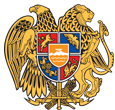 ՀԱՅԱՍՏԱՆԻ ՀԱՆՐԱՊԵՏՈՒԹՅՈՒՆ 
ՏԱՎՈՒՇԻ ՄԱՐԶ
ԴԻԼԻՋԱՆ ՀԱՄԱՅՆՔ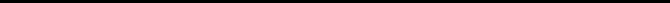 26 հունիս 2024թ.ԱՐՁԱՆԱԳՐՈՒԹՅՈՒՆ N 06/06
ԱՎԱԳԱՆՈՒ ՀԵՐԹԱԿԱՆ ՆԻՍՏԻՀամայնքի ավագանու նիստին ներկա էին ավագանու 13 անդամներ:Բացակա էին` Նարեկ Ալիխանյանը, Վարդան Ավագյանը, Արտակ Բոջիկյանը, Վարդան Թամրազյանը, Արմինե Հովհաննիսյանը, Արմենուհի Մաիլյանը, Սուրեն Մելիքյանը, Հասմիկ ՎարդանյանըՀամայնքի ղեկավարի հրավերով ավագանու նիստին մասնակցում էին`
Լամարա Մանթաշյան, Աշխեն Ամիրխանյան, Մարինե Սահակյան, Լիպարիտ Սանթրոսյան, Վարդան Գրիգորյան, Ադամ Սարգսյան, Գեվորգ Ամիրխանյան, Գագիկ Շահնազարյան, Մխիթար ՀովհաննիսյանՆիստը վարում էր  ՀԱՄԱՅՆՔԻ ՂԵԿԱՎԱՐ` Դավիթ ՍարգսյանըՆիստը արձանագրում էր ` Լիպարիտ ՍանթրոսյանըԼսեցին
ՀԱՄԱՅՆՔԻ ԱՎԱԳԱՆՈՒ ՆԻՍՏԻ ՕՐԱԿԱՐԳԸ ՀԱՍՏԱՏԵԼՈՒ ՄԱՍԻՆ /Զեկ. ԴԱՎԻԹ ՍԱՐԳՍՅԱՆ/    Ղեկավարվելով «Տեղական ինքնակառավարման մասին»  օրենքի  14-րդ հոդվածի 6-րդ մասի պահանջներով` համայնքի ավագանին  որոշում է.   Հաստատել համայնքի ավագանու նիստի հետևյալ օրակարգը.1. Դիլիջան համայնքի Դիլիջան քաղաքի Շահումյան փողոց թիվ 10/6 հասցեի ավտոտնակը և վերջինիս զբաղեցրած 28.3քմ հողամասն ուղղակի վաճառքի ձևով օտարելու համաձայնություն տալու մասին:
Զեկ.Դավիթ Սարգսյան
2. Դիլիջան համայնքի Դիլիջան քաղաքի Շահումյան փողոց թիվ 10/3 հասցեի ավտոտնակը և վերջինիս զբաղեցրած 17․1քմ հողամասն ուղղակի վաճառքի ձևով օտարելու համաձայնություն տալու մասին:
Զեկ. Դավիթ Սարգսյան
3.  Դիլիջան համայնքի Դիլիջան քաղաքի ՈՒսանողական փողոց թիվ 76 հասցեի անասնաշենքը և վերջինիս զբաղեցրած 621․5քմ հողամասն ուղղակի վաճառքի ձևով օտարելու համաձայնություն տալու մասին:
Զեկ. ԴավիթՍարգսյան
4. Դիլիջան համայնքի ավագանու 2024թ. մայիսի 10-ի թիվ 708-Ա որոշման մեջ փոփոխություն կատարելու մասին:
Զեկ. ԴավիթՍարգսյան
5. Դիլիջան համայնքի Դիլիջան քաղաքի Կալինինի փողոց 4-րդ նրբ․ թիվ 23/4 հասցեի 242.0քմ հողամասն ընդլայնման կարգով օտարելու համաձայնություն տալու մասին:
Զեկ. ԴավիթՍարգսյան
6. Դիլիջան համայնքի Դիլիջան քաղաքի Կալինինի փողոց թիվ 268/2 հասցեի 396.8քմ հողամասն ընդլայնման կարգով օտարելու համաձայնություն տալու մասին:
Զեկ. ԴավիթՍարգսյան
7. Դիլիջան համայնքի Դիլիջան քաղաքի Սայաթ-Նովայի փողոց թիվ 185 հասցեի ավտոտնակը և վերջինիս զբաղեցրած 90.6քմ հողամասն ուղղակի վաճառքի ձեվով օտարելու համաձայնություն տալու մասին:
Զեկ. ԴավիթՍարգսյան
8. Դիլիջան համայնքի Դիլիջան քաղաքի Բարեկամության փողոց թիվ 11/2 հասցեի 602.0քմ հողամասն ընդլայնման կարգով օտարելու համաձայնություն տալու մասին:
Զեկ. ԴավիթՍարգսյան
9. Դիլիջան համայնքի Դիլիջան քաղաքի Մ․ Գորկու փողոց թիվ 15/4 հասցեի 431.0քմ հողամասն ընդլայնման կարգով օտարելու համաձայնություն տալու մասին:
Զեկ. ԴավիթՍարգսյան
10. Դիլիջան համայնքի սեփականությունը հանդիսացող բնակավայրերի հողերից 58.5քմ մակերեսով հողամասը մրցույթի միջոցով կառուցապատման իրավունքով տրամադրելու համաձայնություն տալու, ինչպես նաև հողամասի կառուցապատման իրավունքի պայմանները և տարեկան վճարի մեկնարկային գինը հաստատելու մասին:
Զեկ. ԴավիթՍարգսյան
11. Դիլիջան համայնքի սեփականությունը հանդիսացող բնակավայրերի հողերից 1088.4քմ մակերեսով թվով 2 հողամասերը, գյուղատնտեսական նշանակության հողերից 15003.6քմ ընդհանուր մակերեսով թվով 2 հողամասերը մրցույթի միջոցով վարձակալության իրավունքով տրամադրելու համաձայնություն տալու, ինչպես նաև հողամասերի վարձակալության իրավունքի տարեկան վճարի մեկնարկային գները հաստատելու մասին:
Զեկ. Դավիթ Սարգսյան
12. Դիլիջան համայնքի սեփականությունը հանդիսացող «Բնակավայրերի հողերից» 10275.3քմ ընդհանուր մակերեսով թվով 17 հողամասերը աճուրդի միջոցով օտարելու համաձայնություն տալու, ինչպես նաև մեկնարկային գները հաստատելու մասին:
Զեկ. Դավիթ Սարգսյան
13. Դիլիջան համայնքի վարչական սահմաններում գտնվող, Դիլիջան քաղաքի 11-003-0110-0125 կադաստրային ծածկագրով 0.17421քմ մակերեսով հողամասը Դիլիջանի համայնքի հողերի ֆոնդում ընդգրկելու մասին:
Զեկ. Դավիթ Սարգսյան
14․ Դիլիջան համայնքի ավագանու 2024թ. հունիսի 10-ի թիվ 715-Ա որոշման մեջ փոփոխություն կատարելու մասին։
Զեկ. Դավիթ Սարգսյան
15․ Հայաստանի Հանրապետության Տավուշի մարզի Դիլիջան համայնքի 2024 թվականի տեղական բյուջեում փոփոխություն կատարելու մասին։
Զեկ. Դավիթ Սարգսյան
16․ Դիլիջան համայնքի Դիլիջան քաղաքի Մյասնիկյան փողոց թիվ 126/2 հասցեի ավտոտնակը և վերջինիս զբաղեցրած 22․8քմ հողամասն ուղղակի վաճառքի ձևով օտարելու համաձայնություն տալու մասին։
Զեկ. Դավիթ Սարգսյան
17․ Փոխադրամիջոցի գույքահարկի և անշարժ գույքի հարկի արտոնություն սահմանելու մասին։
Զեկ. Դավիթ Սարգսյան
18․ՀՀ Տավուշի մարզպետի աշխատակազմի կողմից հատկացված դրամաշնորհի գումարը եկամուտ և ծախս ճանաչելու մասին։
Զեկ. Դավիթ Սարգսյան
19․ ՀՀ Տավուշի մարզի Դիլիջան համայնքի Դիլիջան քաղաքի ներհամայնքային նշանակության ճանապարհների փոսային նորոգման աշխատանքների և վարչական բյուջեի պահուստային ֆոնդից գումար հատկացնելու մասին։
Զեկ. Դավիթ Սարգսյան
20․ Դիլիջան համայնքում մասնակցային բյուջետավորման գործընթացի ժամանակ ընտրված առաջարկի իրականացմանը հավանություն տալու մասին։
Զեկ. Դավիթ Սարգսյան
21․Դիլիջան համայնքի Թեղուտ գյուղի 3-րդ փողոց թիվ 20/1 հասցեի 60.0քմ հողամասն ընդլայնման կարգով օտարելու համաձայնություն տալու մասին։
Զեկ. Դավիթ Սարգսյան
22. Դիլիջան համայնքի ավագանու 7-րդ նստաշրջանի հերթական նիստի գումարման օրը սահմանելու մասին:
Զեկ. Դավիթ ՍարգսյանՀամայնքի ղեկավարն առաջարկեց օրակարգում ընդգրկել ևս 8 հարց՝1․ Դիլիջան համայնքի ավագանու 2024թ. հունիսի 10-ի թիվ 715-Ա որոշման մեջ փոփոխություն կատարելու մասին։
Զեկ. Դավիթ Սարգսյան
2․ Հայաստանի Հանրապետության Տավուշի մարզի Դիլիջան համայնքի 2024 թվականի տեղական բյուջեում փոփոխություն կատարելու մասին։
Զեկ. Դավիթ Սարգսյան
3․ Դիլիջան համայնքի Դիլիջան քաղաքի Մյասնիկյան փողոց թիվ 126/2 հասցեի ավտոտնակը և վերջինիս զբաղեցրած 22․8քմ հողամասն ուղղակի վաճառքի ձևով օտարելու համաձայնություն տալու մասին։
Զեկ. Դավիթ Սարգսյան
4․ Փոխադրամիջոցի գույքահարկի և անշարժ գույքի հարկի արտոնություն սահմանելու մասին։
Զեկ. Դավիթ Սարգսյան
5․ՀՀ Տավուշի մարզպետի աշխատակազմի կողմից հատկացված դրամաշնորհի գումարը եկամուտ և ծախս ճանաչելու մասին։
Զեկ. Դավիթ Սարգսյան
6․ ՀՀ Տավուշի մարզի Դիլիջան համայնքի Դիլիջան քաղաքի ներհամայնքային նշանակության ճանապարհների փոսային նորոգման աշխատանքների և վարչական բյուջեի պահուստային ֆոնդից գումար հատկացնելու մասին։
Զեկ. Դավիթ Սարգսյան
7․ Դիլիջան համայնքում մասնակցային բյուջետավորման գործընթացի ժամանակ ընտրված առաջարկի իրականացմանը հավանություն տալու մասին։
Զեկ. Դավիթ Սարգսյան
8․Դիլիջան համայնքի Թեղուտ գյուղի 3-րդ փողոց թիվ 20/1 հասցեի 60.0քմ հողամասն ընդլայնման կարգով օտարելու համաձայնություն տալու մասին։
Զեկ. Դավիթ Սարգսյան


Համայնքի ավագանին (կողմ-12 դեմ-0 ձեռնպահ-0) ընդունեց առաջարկությունը և հաստատեց օրակարգը նոր խմբագրությամբ:Որոշումն ընդունված է. /կցվում է որոշում N 727-Ա/Լսեցին
ԴԻԼԻՋԱՆ ՀԱՄԱՅՆՔԻ ԴԻԼԻՋԱՆ ՔԱՂԱՔԻ ՇԱՀՈՒՄՅԱՆ ՓՈՂՈՑ ԹԻՎ 10/6 ՀԱՍՑԵԻ ԱՎՏՈՏՆԱԿԸ ԵՎ ՎԵՐՋԻՆԻՍ ԶԲԱՂԵՑՐԱԾ 28.3ՔՄ ՀՈՂԱՄԱՍՆ ՈՒՂՂԱԿԻ ՎԱՃԱՌՔԻ ՁԵՎՈՎ ՕՏԱՐԵԼՈՒ ՀԱՄԱՁԱՅՆՈՒԹՅՈՒՆ ՏԱԼՈՒ ՄԱՍԻՆ /Զեկ. ԴԱՎԻԹ ՍԱՐԳՍՅԱՆ/Դիլիջանի համայնքի ղեկավարի 2024թ. մայիսի 16-ի թիվ 617-Ա որոշմամբ, Դիլիջան համայնքի Դիլիջան քաղաքի Շահումյան փողոց թիվ 10/6 հասցեի համայնքային սեփականություն հանդիսացող հողամասում քաղ. Դոնարա Սերյոժայի Ղալեչյանի կողմից ինքնակամ կառուցված 28․3քմ արտաքին մակերեսով ավտոտնակի նկատմամբ ճանաչվել է համայնքի սեփականության իրավունքը և օրինականացվել է /սեփականության իրավունքի վկայական թիվ՝ 05062024-11-0095/:
Գրավոր առաջարկություն է ներկայացվել քաղ. Դոնարա Ղալեչյանին` Դիլիջան համայնքի Դիլիջան քաղաքի Շահումյան փողոց թիվ 10/6 հասցեի ավտոտնակը՝ 28․3քմ արտաքին մակերեսով և վերջինիս զբաղեցրած 28․3քմ հողամասը, համապատասխանաբար, 65543 դրամ և 193411 դրամ արժեքներով ձեռք բերելու նպատակով: Վերջինս տվել է իր համաձայնությունը: 
Համայնքի ղեկավարը նշված ավտոտնակը և վերջինիս զբաղեցրած 28․3քմ հողամասը քաղ. Դոնարա Սերյոժայի Ղալեչյանին օտարելու վերաբերյալ առաջարկությունը ներկայացրել է համայնքի ավագանու համաձայնեցմանը:
Ղեկավարվելով <<Տեղական ինքնակառավարման մասին>> օրենքի 18-րդ հոդվածի 1-ին մասի 21-րդ կետի դրույթներով` համայնքի ավագանին որոշում է.1. Տալ համաձայնություն՝ Դիլիջան համայնքի Դիլիջան քաղաքի Շահումյան փողոց թիվ 10/6 հասցեի ավտոտնակը՝ 28․3քմ արտաքին մակերեսով և վերջինիս զբաղեցրած 28․3քմ հողամասը, համապատասխանաբար, 65543 դրամ և 193411 դրամ արժեքներով քաղ. Դոնարա Սերյոժայի Ղալեչյանին օտարելու մասին համայնքի ղեկավարի առաջարկությանը:
2. Սույն որոշումն ուժի մեջ է մտնում պաշտոնական հրապարակման օրվան հաջորդող օրը:Որոշումն ընդունված է. /կցվում է որոշում N 728-Ա/Լսեցին
ԴԻԼԻՋԱՆ ՀԱՄԱՅՆՔԻ ԴԻԼԻՋԱՆ ՔԱՂԱՔԻ ՇԱՀՈՒՄՅԱՆ ՓՈՂՈՑ ԹԻՎ 10/3 ՀԱՍՑԵԻ ԱՎՏՈՏՆԱԿԸ ԵՎ ՎԵՐՋԻՆԻՍ ԶԲԱՂԵՑՐԱԾ 17․1ՔՄ ՀՈՂԱՄԱՍՆ ՈՒՂՂԱԿԻ ՎԱՃԱՌՔԻ ՁԵՎՈՎ ՕՏԱՐԵԼՈՒ ՀԱՄԱՁԱՅՆՈՒԹՅՈՒՆ ՏԱԼՈՒ ՄԱՍԻՆ /Զեկ. ԴԱՎԻԹ ՍԱՐԳՍՅԱՆ/Դիլիջանի համայնքի ղեկավարի 2024թ. մայիսի 16-ի թիվ 614-Ա որոշմամբ, Դիլիջան համայնքի Դիլիջան քաղաքի Շահումյան փողոց թիվ 10/3 հասցեի համայնքային սեփականություն հանդիսացող հողամասում քաղ. Թամարա Հայկազի Հակոբյանի կողմից ինքնակամ կառուցված 17․1քմ արտաքին մակերեսով ավտոտնակի նկատմամբ ճանաչվել է համայնքի սեփականության իրավունքը և օրինականացվել է /սեփականության իրավունքի վկայական թիվ՝ 05062024-11-0059/:
Գրավոր առաջարկություն է ներկայացվել քաղ. Արուսյակ Հարությունյանին` Դիլիջան համայնքի Դիլիջան քաղաքի Շահումյան փողոց թիվ 10/3 հասցեի ավտոտնակը՝ 17․1քմ արտաքին մակերեսով և վերջինիս զբաղեցրած 17․1քմ հողամասը, համապատասխանաբար, 39604 դրամ և 116867 դրամ արժեքներով ձեռք բերելու նպատակով: Վերջինս տվել է իր համաձայնությունը: 
Համայնքի ղեկավարը նշված ավտոտնակը և վերջինիս զբաղեցրած 17․1քմ հողամասը քաղ. Թամարա Հայկազի Հակոբյանին օտարելու վերաբերյալ առաջարկությունը ներկայացրել է համայնքի ավագանու համաձայնեցմանը:
Ղեկավարվելով <<Տեղական ինքնակառավարման մասին>> օրենքի 18-րդ հոդվածի 1-ին մասի 21-րդ կետի դրույթներով` համայնքի ավագանին որոշում է.1. Տալ համաձայնություն՝ Դիլիջան համայնքի Դիլիջան քաղաքի Շահումյան փողոց թիվ 10/3 հասցեի ավտոտնակը՝ 17․1քմ արտաքին մակերեսով և վերջինիս զբաղեցրած 17․1քմ հողամասը, համապատասխանաբար, 39604 դրամ և 116867 դրամ արժեքներով քաղ. Թամարա Հայկազի Հակոբյանին օտարելու մասին համայնքի ղեկավարի առաջարկությանը:
2. Սույն որոշումն ուժի մեջ է մտնում պաշտոնական հրապարակման օրվան հաջորդող օրը:Որոշումն ընդունված է. /կցվում է որոշում N 729-Ա/Լսեցին
ԴԻԼԻՋԱՆ ՀԱՄԱՅՆՔԻ ԴԻԼԻՋԱՆ ՔԱՂԱՔԻ ՈՒՍԱՆՈՂԱԿԱՆ ՓՈՂՈՑ ԹԻՎ 76 ՀԱՍՑԵԻ ԱՆԱՍՆԱՇԵՆՔԸ ԵՎ ՎԵՐՋԻՆԻՍ ԶԲԱՂԵՑՐԱԾ 621․5ՔՄ ՀՈՂԱՄԱՍՆ ՈՒՂՂԱԿԻ ՎԱՃԱՌՔԻ ՁԵՎՈՎ ՕՏԱՐԵԼՈՒ ՀԱՄԱՁԱՅՆՈՒԹՅՈՒՆ ՏԱԼՈՒ ՄԱՍԻՆ /Զեկ. ԴԱՎԻԹ ՍԱՐԳՍՅԱՆ/Դիլիջանի համայնքի ղեկավարի 2024թ. մայիսի 23-ի թիվ 657-Ա որոշմամբ, Դիլիջան համայնքի Դիլիջան քաղաքի Ուսանողական փողոց թիվ 76 հասցեի համայնքային սեփականություն հանդիսացող հողամասում քաղ. Ռազմիկ Հրայրի Գրիգորյանի կողմից ինքնակամ կառուցված 121․54քմ արտաքին մակերեսով անասնաշենքի նկատմամբ ճանաչվել է համայնքի սեփականության իրավունքը և օրինականացվել է /սեփականության իրավունքի վկայական թիվ՝ 06062024-11-0006/:
Գրավոր առաջարկություն է ներկայացվել քաղ. Ռազմիկ Գրիգորյանին` Դիլիջան համայնքի Դիլիջան քաղաքի Ուսանողական փողոց թիվ 76 հասցեի անասնաշենքը՝ 121․54քմ արտաքին մակերեսով և վերջինիս զբաղեցրած 621․5քմ հողամասը, համապատասխանաբար, 562974 դրամ և 4247518 դրամ արժեքներով ձեռք բերելու նպատակով: Վերջինս տվել է իր համաձայնությունը: 
Համայնքի ղեկավարը նշված անասնաշենքը և վերջինիս զբաղեցրած 621․5քմ հողամասը քաղ. Ռազմիկ Հրայրի Գրիգորյանին օտարելու վերաբերյալ առաջարկությունը ներկայացրել է համայնքի ավագանու համաձայնեցմանը:
Ղեկավարվելով <<Տեղական ինքնակառավարման մասին>> օրենքի 18-րդ հոդվածի 1-ին մասի 21-րդ կետի դրույթներով` համայնքի ավագանին որոշում է.1. Տալ համաձայնություն՝ Դիլիջան համայնքի Դիլիջան քաղաքի Ուսանողական փողոց թիվ 76 հասցեի անասնաշենքը՝ 121․54քմ արտաքին մակերեսով և վերջինիս զբաղեցրած 621․5քմ հողամասը, համապատասխանաբար, 562974 դրամ և 4247518 դրամ արժեքներով քաղ. Ռազմիկ Հրայրի Գրիգորյանին օտարելու մասին համայնքի ղեկավարի առաջարկությանը:
2. Սույն որոշումն ուժի մեջ է մտնում պաշտոնական հրապարակման օրվան հաջորդող օրը:Որոշումն ընդունված է. /կցվում է որոշում N 730-Ա/Լսեցին
ԴԻԼԻՋԱՆ ՀԱՄԱՅՆՔԻ ԱՎԱԳԱՆՈՒ 2024Թ. ՄԱՅԻՍԻ 10-Ի ԹԻՎ 708-Ա ՈՐՈՇՄԱՆ ՄԵՋ ՓՈՓՈԽՈՒԹՅՈՒՆ ԿԱՏԱՐԵԼՈՒ ՄԱՍԻՆ /Զեկ. ԴԱՎԻԹ ՍԱՐԳՍՅԱՆ/Ի փոփոխումն Դիլիջան համայնքի ավագանու 2024թ. մայիսի 10-ի «Դիլիջան համայնքի Դիլիջան քաղաքի Շահումյան փողոց թիվ 12/3 հասցեի շինությունը պարիսպը և վերջինիս զբաղեցրած 115․0քմ հողամասն ուղղակի վաճառքի ձևով օտարելու համաձայնություն տալու մասին» թիվ 708-Ա որոշման և ղեկավարվելով <<Նորմատիվ իրավական ակտերի մասին>> օրենքի 1-ին հոդվածի 2-րդ մասի և 33-րդ հոդվածի 1-ին մասի 1-ին կետի պահանջներով՝ համայնքի ավագանին որոշում է.1. Դիլիջան համայնքի ավագանու 2024թ. մայիսի 10-ի «Դիլիջան համայնքի Դիլիջան քաղաքի Շահումյան փողոց թիվ 12/3 հասցեի շինությունը պարիսպը և վերջինիս զբաղեցրած 115․0քմ հողամասն ուղղակի վաճառքի ձևով օտարելու համաձայնություն տալու մասին» թիվ 708-Ա որոշման մեջ կատարել փոփոխություն, մասնավորապես՝ «785945 դրամ» արժեքը փոխարինել  «1909129 դրամ» :
2. Սույն որոշումն ուժի մեջ է մտնում պաշտոնական հրապարակման օրվան հաջորդող օրը:Որոշումն ընդունված է. /կցվում է որոշում N 731-Ա/Լսեցին
ԴԻԼԻՋԱՆ ՀԱՄԱՅՆՔԻ ԴԻԼԻՋԱՆ ՔԱՂԱՔԻ ԿԱԼԻՆԻՆԻ ՓՈՂՈՑ 4-ՐԴ ՆՐԲ․ ԹԻՎ 23/4 ՀԱՍՑԵԻ 242.0ՔՄ ՀՈՂԱՄԱՍՆ ԸՆԴԼԱՅՆՄԱՆ ԿԱՐԳՈՎ ՕՏԱՐԵԼՈՒ ՀԱՄԱՁԱՅՆՈՒԹՅՈՒՆ ՏԱԼՈՒ ՄԱՍԻՆ /Զեկ. ԴԱՎԻԹ ՍԱՐԳՍՅԱՆ/Դիլիջանի համայնքի ղեկավարին է դիմել քաղ. Լուսինե Աշոտի Զարգարյանը ՝ Դիլիջան համայնքի Դիլիջան քաղաքի Կալինինի փողոց 4-րդ նրբ․ թիվ 35/3 հասցեի, իրեն սեփականության իրավունքով պատկանող 242.0քմ հողամասին կից գտնվող /Կալինինի փողոց 4-րդ նրբ․ թիվ 23/4 հասցեի/ 242.0քմ մակերեսով հողամասը ընդլայնման կարգով իրեն օտարելու խնդրանքով:
Դիլիջանի համայնքապետարանի քաղաքաշինության և հողաշինության հարցերի հանձնաժողովը նշում է, որ նշված 242.0քմ հողամասը չի համարվում Հայաստանի Հանրապետության Հողային օրենսգրքի 60-րդ հոդվածով առաջադրված հողամաս, չի գտնվում ինժեներա-տրանսպորտային օբյեկտների օտարման կամ անվտանգության գոտիներում, չի սահմանափակում այլ անձանց իրավունքները, գտնվում է Բնակավայրերի հողերի տարածագնահատման տասներորդ գոտում:
Դիլիջանի համայնքի ղեկավարն առաջարկություն է ներկայացրել համայնքի ավագանուն, Դիլիջան համայնքի Դիլիջան քաղաքի Կալինինի փողոց 4-րդ նրբ․ թիվ 23/4 հասցեի 242.0քմ հողամասն ուղղակի վաճառքի ձևով, ընդլայնման կարգով, 1653901 /մեկ միլիոն վեց հարյուր հիսուներեք հազար ինը հարյուր մեկ/ ՀՀ դրամ արժեքով օտարել քաղ. Լուսինե Զարգարյանին:
Ղեկավարվելով <<Տեղական ինքնակառավարման մասին>> օրենքի 18-րդ հոդվածի 1-ին մասի 21-րդ կետի դրույթներով՝ համայնքի ավագանին որոշում է.1. Տալ համաձայնություն՝ Դիլիջան համայնքի Դիլիջան քաղաքի Կալինինի փողոց 4-րդ նրբ․ թիվ 23/4 հասցեի 242.0քմ հողամասն, ընդլայնման կարգով, ուղղակի վաճառքի ձևով, 1653901 /մեկ միլիոն վեց հարյուր հիսուներեք հազար ինը հարյուր մեկ/ ՀՀ դրամ արժեքով քաղ. Լուսինե Աշոտի Զարգարյանին օտարելու մասին համայնքի ղեկավարի առաջարկությանը:
2. Սույն որոշումն ուժի մեջ է մտնում պաշտոնական հրապարակման օրվան հաջորդող օրը:Որոշումն ընդունված է. /կցվում է որոշում N 732-Ա/Լսեցին
ԴԻԼԻՋԱՆ ՀԱՄԱՅՆՔԻ ԴԻԼԻՋԱՆ ՔԱՂԱՔԻ ԿԱԼԻՆԻՆԻ ՓՈՂՈՑ ԹԻՎ 268/2 ՀԱՍՑԵԻ 396.8ՔՄ ՀՈՂԱՄԱՍՆ ԸՆԴԼԱՅՆՄԱՆ ԿԱՐԳՈՎ ՕՏԱՐԵԼՈՒ ՀԱՄԱՁԱՅՆՈՒԹՅՈՒՆ ՏԱԼՈՒ ՄԱՍԻՆ /Զեկ. ԴԱՎԻԹ ՍԱՐԳՍՅԱՆ/Դիլիջանի համայնքի ղեկավարին Է դիմել քաղ․ Կարեն Յուրիի Հովսեփյանը ՝ Դիլիջան համայնքի Դիլիջան քաղաքի Կալինինի փողոց թիվ 268 հասցեի, իրեն սեփականության իրավունքով պատկանող բնակելի տան սպասարկման 397.0քմ հողամասին կից գտնվող /Կալինինի փողոց թիվ 268/2 հասցեի/ 396.8քմ մակերեսով հողամասը ընդլայնման կարգով իրեն օտարելու խնդրանքով:
Դիլիջանի համայնքապետարանի քաղաքաշինության և հողաշինության հարցերի հանձնաժողովը նշում է, որ նշված 396.8քմ հողամասը չի համարվում Հայաստանի Հանրապետության Հողային օրենսգրքի 60-րդ հոդվածով առաջադրված հողամաս, չի գտնվում ինժեներա-տրանսպորտային օբյեկտների օտարման կամ անվտանգության գոտիներում, չի սահմանափակում այլ անձանց իրավունքները, գտնվում է Բնակավայրերի հողերի տարածագնահատման տասներորդ գոտում:
Դիլիջանի համայնքի ղեկավարն առաջարկություն է ներկայացրել համայնքի ավագանուն, Դիլիջան համայնքի Դիլիջան քաղաքի Կալինինի փողոց թիվ 268/2 հասցեի 396.8քմ հողամասն ուղղակի վաճառքի ձևով, ընդլայնման կարգով, 2711851 /երկու միլիոն յոթ հարյուր տասնմեկ հազար ութ հարյուր հիսունմեկ/ ՀՀ դրամ արժեքով օտարել քաղաքացի Կարեն Յուրիի Հովսեփյանին:
Ղեկավարվելով <<Տեղական ինքնակառավարման մասին>> օրենքի 18-րդ հոդվածի 1-ին մասի 21-րդ կետի դրույթներով՝ համայնքի ավագանին որոշում է.1. Տալ համաձայնություն՝ Դիլիջան համայնքի Դիլիջան քաղաքի Կալինինի փողոց թիվ 268/2 հասցեի 396.8քմ հողամասն ուղղակի վաճառքի ձևով, ընդլայնման կարգով, 2711851 /երկու միլիոն յոթ հարյուր տասնմեկ հազար ութ հարյուր հիսունմեկ/ ՀՀ դրամ արժեքով քաղաքացի Կարեն Յուրիի Հովսեփյանին օտարելու մասին համայնքի ղեկավարի առաջարկությանը:
2. Սույն որոշումն ուժի մեջ է մտնում պաշտոնական հրապարակման օրվան հաջորդող օրը:Որոշումն ընդունված է. /կցվում է որոշում N 733-Ա/Լսեցին
ԴԻԼԻՋԱՆ ՀԱՄԱՅՆՔԻ ԴԻԼԻՋԱՆ ՔԱՂԱՔԻ ՍԱՅԱԹ-ՆՈՎԱՅԻ ՓՈՂՈՑ ԹԻՎ 185 ՀԱՍՑԵԻ ԱՎՏՈՏՆԱԿԸ ԵՎ ՎԵՐՋԻՆԻՍ ԶԲԱՂԵՑՐԱԾ 90.6ՔՄ ՀՈՂԱՄԱՍՆ ՈՒՂՂԱԿԻ ՎԱՃԱՌՔԻ ՁԵՎՈՎ ՕՏԱՐԵԼՈՒ ՀԱՄԱՁԱՅՆՈՒԹՅՈՒՆ ՏԱԼՈՒ ՄԱՍԻՆ /Զեկ. ԴԱՎԻԹ ՍԱՐԳՍՅԱՆ/Դիլիջանի համայնքի ղեկավարի 2023թ. սեպտեմբերի 06-ի թիվ 861-Ա որոշմամբ, Դիլիջան համայնքի Դիլիջան քաղաքի Սայաթ-Նովայի փողոց թիվ 185 հասցեի համայնքային սեփականություն հանդիսացող հողամասում քաղ. Վանուշ Նորիկի Փիլոյանի կողմից ինքնակամ կառուցված 27․83քմ արտաքին մակերեսով ավտոտնակի նկատմամբ ճանաչվել է համայնքի սեփականության իրավունքը և օրինականացվել է /սեփականության իրավունքի վկայական թիվ՝ 19102023-11-0022/:
Գրավոր առաջարկություն է ներկայացվել քաղ. Վանուշ Փիլոյանին` Դիլիջան համայնքի Դիլիջան քաղաքի Սայաթ-Նովայի փողոց թիվ 185 հասցեի ավտոտնակը՝ 27․83քմ արտաքին մակերեսով և վերջինիս զբաղեցրած 90․6քմ հողամասը, համապատասխանաբար, 64455 դրամ և 619188 դրամ արժեքներով ձեռք բերելու նպատակով: Վերջինս տվել է իր համաձայնությունը: 
Համայնքի ղեկավարը նշված ավտոտնակը և վերջինիս զբաղեցրած 90․6քմ հողամասը քաղ. Վանուշ Նորիկի Փիլոյանին օտարելու վերաբերյալ առաջարկությունը ներկայացրել է համայնքի ավագանու համաձայնեցմանը:
Ղեկավարվելով <<Տեղական ինքնակառավարման մասին>> օրենքի 18-րդ հոդվածի 1-ին մասի 21-րդ կետի դրույթներով` համայնքի ավագանին որոշում է.1. Տալ համաձայնություն՝ Դիլիջան համայնքի Դիլիջան քաղաքի Սայաթ-Նովայի փողոց թիվ 185 հասցեի ավտոտնակը՝ 27․83քմ արտաքին մակերեսով և վերջինիս զբաղեցրած 90․6քմ հողամասը, համապատասխանաբար, 64455 դրամ և 619188 դրամ արժեքներով քաղ. Վանուշ Նորիկի Փիլոյանին  օտարելու մասին համայնքի ղեկավարի առաջարկությանը:
2. Սույն որոշումն ուժի մեջ է մտնում պաշտոնական հրապարակման օրվան հաջորդող օրը:Որոշումն ընդունված է. /կցվում է որոշում N 734-Ա/Լսեցին
ԴԻԼԻՋԱՆ ՀԱՄԱՅՆՔԻ ԴԻԼԻՋԱՆ ՔԱՂԱՔԻ ԲԱՐԵԿԱՄՈՒԹՅԱՆ ՓՈՂՈՑ ԹԻՎ 11/2 ՀԱՍՑԵԻ 602.0ՔՄ ՀՈՂԱՄԱՍՆ ԸՆԴԼԱՅՆՄԱՆ ԿԱՐԳՈՎ ՕՏԱՐԵԼՈՒ ՀԱՄԱՁԱՅՆՈՒԹՅՈՒՆ ՏԱԼՈՒ ՄԱՍԻՆ /Զեկ. ԴԱՎԻԹ ՍԱՐԳՍՅԱՆ/Դիլիջանի համայնքի ղեկավարին է դիմել քաղ. Հարություն Սուրենի Մեհրաբյանը  ՝ Դիլիջան համայնքի Դիլիջան քաղաքի Մոլդովական փողոց թիվ 18/8 հասցեի, իրեն սեփականության իրավունքով պատկանող 800.0քմ հողամասին կից գտնվող /Բարեկամության փողոց թիվ 11/2 հասցեի/ 602.0քմ մակերեսով հողամասը ընդլայնման կարգով իրեն օտարելու խնդրանքով:
Դիլիջանի համայնքապետարանի քաղաքաշինության և հողաշինության հարցերի հանձնաժողովը նշում է, որ նշված 602.0քմ հողամասը չի համարվում Հայաստանի Հանրապետության Հողային օրենսգրքի 60-րդ հոդվածով առաջադրված հողամաս, չի գտնվում ինժեներա-տրանսպորտային օբյեկտների օտարման կամ անվտանգության գոտիներում, չի սահմանափակում այլ անձանց իրավունքները, գտնվում է Բնակավայրերի հողերի տարածագնահատման տասներորդ գոտում:
Դիլիջանի համայնքի ղեկավարն առաջարկություն է ներկայացրել համայնքի ավագանուն, Դիլիջան համայնքի Դիլիջան քաղաքի Բարեկամության փողոց թիվ 11/2 հասցեի 602.0քմ հողամասն ուղղակի վաճառքի ձևով, ընդլայնման կարգով, 4114249 /չորս միլիոն հարյուր տասնչորս հազար երկու հարյուր քառասունինը/ ՀՀ դրամ արժեքով օտարել քաղ. Հարություն Սուրենի Մեհրաբյանին:
Ղեկավարվելով <<Տեղական ինքնակառավարման մասին>> օրենքի 18-րդ հոդվածի 1-ին մասի 21-րդ կետի դրույթներով՝ համայնքի ավագանին որոշում է.1. Տալ համաձայնություն՝ Դիլիջան համայնքի Դիլիջան քաղաքի Բարեկամության փողոց թիվ 11/2 հասցեի 602.0քմ հողամասն, ընդլայնման կարգով, ուղղակի վաճառքի ձևով, 4114249 /չորս միլիոն հարյուր տասնչորս հազար երկու հարյուր քառասունինը/ ՀՀ դրամ արժեքով քաղ. Հարություն Սուրենի Մեհրաբյանին օտարելու մասին համայնքի ղեկավարի առաջարկությանը:
2. Սույն որոշումն ուժի մեջ է մտնում պաշտոնական հրապարակման օրվան հաջորդող օրը:Որոշումն ընդունված է. /կցվում է որոշում N 735-Ա/Լսեցին
ԴԻԼԻՋԱՆ ՀԱՄԱՅՆՔԻ ԴԻԼԻՋԱՆ ՔԱՂԱՔԻ Մ․ ԳՈՐԿՈՒ ՓՈՂՈՑ ԹԻՎ 15/4 ՀԱՍՑԵԻ 431.0ՔՄ ՀՈՂԱՄԱՍՆ ԸՆԴԼԱՅՆՄԱՆ ԿԱՐԳՈՎ ՕՏԱՐԵԼՈՒ ՀԱՄԱՁԱՅՆՈՒԹՅՈՒՆ ՏԱԼՈՒ ՄԱՍԻՆ /Զեկ. ԴԱՎԻԹ ՍԱՐԳՍՅԱՆ/Դիլիջանի համայնքի ղեկավարին է դիմել «ԳՐԻԻՆ ՌՈՔ ՄԵՆԵՋՄԵՆԹ ԳՐՈՒՊ» սահմանափակ պատասխանատվությամբ ընկերությունը՝ ի դեմս լիազորված անձ Ռոզա Ժամհարյանի, Դիլիջան համայնքի Դիլիջան քաղաքի Գետափնյա փողոց թիվ 1/4 հասցեի, «ԳՐԻԻՆ ՌՈՔ ՄԵՆԵՋՄԵՆԹ ԳՐՈՒՊ» սահմանափակ պատասխանատվությամբ ընկերությանը սեփականության իրավունքով պատկանող 1.25հա հողամասին կից գտնվող Մ․ Գորկու փողոց թիվ 15/4 հասցեի 0.0431հա մակերեսով հողամասն ընդլայնման կարգով «ԳՐԻԻՆ ՌՈՔ ՄԵՆԵՋՄԵՆԹ ԳՐՈՒՊ» սահմանափակ պատասխանատվությամբ ընկերությանը օտարելու խնդրանքով:
Դիլիջանի համայնքապետարանի քաղաքաշինության և հողաշինության հարցերի հանձնաժողովը նշում է, որ նշված 0.0431հա մակերեսով հողամասը չի համարվում Հայաստանի Հանրապետության Հողային օրենսգրքի 60 հոդվածով առաջադրված հողամաս, չի գտնվում ինժեներա-տրանսպորտային օբյեկտների օտարման կամ անվտանգության գոտիներում, չի սահմանափակում այլ անձանց իրավունքները, գտնվում են Բնակավայրերի հողերի տարածագնահատման իններորդ գոտում:
Դիլիջանի համայնքի ղեկավարն առաջարկություն է ներկայացրել համայնքի ավագանուն, Դիլիջան համայնքի Դիլիջան քաղաքի Մ․ Գորկու փողոց թիվ 15/4 հասցեի 0.0431հա մակերեսով հողամասն ուղղակի վաճառքի ձևով, ընդլայնման կարգով, 4531448  /չորս միլիոն հինգ հարյուր երեսունմեկ հազար չորս հարյուր քառասունութ/ դրամ արժեքով օտարել «ԳՐԻԻՆ ՌՈՔ ՄԵՆԵՋՄԵՆԹ ԳՐՈՒՊ» սահմանափակ պատասխանատվությամբ ընկերությանը:
Ղեկավարվելով <<Տեղական ինքնակառավարման մասին>> օրենքի 18-րդ հոդվածի 1-ին մասի 21-րդ կետի դրույթներով՝ համայնքի ավագանին որոշում է.1. Տալ համաձայնություն՝ Դիլիջան համայնքի Դիլիջան քաղաքի Մ․ Գորկու փողոց թիվ 15/4 հասցեի 0.0431հա մակերեսով հողամասն ուղղակի վաճառքի ձևով, ընդլայնման կարգով, 4531448  /չորս միլիոն հինգ հարյուր երեսունմեկ հազար չորս հարյուր քառասունութ/ դրամ արժեքով «ԳՐԻԻՆ ՌՈՔ ՄԵՆԵՋՄԵՆԹ ԳՐՈՒՊ» սահմանափակ պատասխանատվությամբ ընկերությանը օտարելու մասին համայնքի ղեկավարի առաջարկությանը:
2. Սույն որոշումն ուժի մեջ է մտնում պաշտոնական հրապարակման օրվան հաջորդող օրը:Որոշումն ընդունված է. /կցվում է որոշում N 736-Ա/Լսեցին
ԴԻԼԻՋԱՆ ՀԱՄԱՅՆՔԻ ՍԵՓԱԿԱՆՈՒԹՅՈՒՆԸ ՀԱՆԴԻՍԱՑՈՂ ԲՆԱԿԱՎԱՅՐԵՐԻ ՀՈՂԵՐԻՑ 92.5ՔՄ ՄԱԿԵՐԵՍՈՎ ԹՎՈՎ 2 ՀՈՂԱՄԱՍԵՐԸ ՄՐՑՈՒՅԹԻ ՄԻՋՈՑՈՎ ԿԱՌՈՒՑԱՊԱՏՄԱՆ ԻՐԱՎՈՒՆՔՈՎ ՏՐԱՄԱԴՐԵԼՈՒ ՀԱՄԱՁԱՅՆՈՒԹՅՈՒՆ ՏԱԼՈՒ, ԻՆՉՊԵՍ ՆԱԵՎ ՀՈՂԱՄԱՍԵՐԻ ԿԱՌՈՒՑԱՊԱՏՄԱՆ ԻՐԱՎՈՒՆՔԻ ՊԱՅՄԱՆՆԵՐԸ ԵՎ ՏԱՐԵԿԱՆ ՎՃԱՐԻ ՄԵԿՆԱՐԿԱՅԻՆ ԳՆԵՐԸ ՀԱՍՏԱՏԵԼՈՒ ՄԱՍԻՆ /Զեկ. ԴԱՎԻԹ ՍԱՐԳՍՅԱՆ/Դիլիջան համայնքի ավագանու քննարկմանն է ներկայացվել Դիլիջան համայնքի սեփականությունը հանդիսացող Բնակավայրերի հողերից 92.5քմ մակերեսով թվով 2 հողամասերը մրցույթի միջոցով կառուցապատման իրավունքով տրամադրելու մասին հարցը` կից աղյուսակում ներկայացված մրցութային լոտով, պայմաններով և տարեկան վճարի մեկնարկային գնով:
Հիմք ընդունելով համայնքի ղեկավարի առաջարկությունը և ղեկավարվելով <<Տեղական ինքնակառավարման մասին>> օրենքի 18-րդ հոդվածի 1-ին մասի 21-րդ կետի դրույթներով՝ համայնքի ավագանին որոշում է.1. Տալ համաձայնություն՝ Դիլիջան համայնքի սեփականությունը հանդիսացող Բնակավայրերի հողերից 92.5քմ մակերեսով թվով 2 հողամասերը մրցույթի միջոցով կառուցապատման իրավունքով տրամադրելու մասին համայնքի ղեկավարի առաջարկությանը և հաստատել մեկնարկային գները` համաձայն կից աղյուսակի:
2. Սույն որոշումն ուժի մեջ է մտնում պաշտոնական հրապարակման օրվան հաջորդող տասներորդ օրը:Որոշումն ընդունված է. /կցվում է որոշում N 737-Ա/Լսեցին
ԴԻԼԻՋԱՆ ՀԱՄԱՅՆՔԻ ՍԵՓԱԿԱՆՈՒԹՅՈՒՆԸ ՀԱՆԴԻՍԱՑՈՂ ԲՆԱԿԱՎԱՅՐԵՐԻ ՀՈՂԵՐԻՑ 1088.4ՔՄ ՄԱԿԵՐԵՍՈՎ ԹՎՈՎ 2 ՀՈՂԱՄԱՍԵՐԸ, ԳՅՈՒՂԱՏՆՏԵՍԱԿԱՆ ՆՇԱՆԱԿՈՒԹՅԱՆ ՀՈՂԵՐԻՑ 18939.0ՔՄ ԸՆԴՀԱՆՈՒՐ ՄԱԿԵՐԵՍՈՎ ԹՎՈՎ 3 ՀՈՂԱՄԱՍԵՐԸ ՄՐՑՈՒՅԹԻ ՄԻՋՈՑՈՎ ՎԱՐՁԱԿԱԼՈՒԹՅԱՆ ԻՐԱՎՈՒՆՔՈՎ ՏՐԱՄԱԴՐԵԼՈՒ ՀԱՄԱՁԱՅՆՈՒԹՅՈՒՆ ՏԱԼՈՒ, ԻՆՉՊԵՍ ՆԱԵՎ ՀՈՂԱՄԱՍԵՐԻ ՎԱՐՁԱԿԱԼՈՒԹՅԱՆ ԻՐԱՎՈՒՆՔԻ ՏԱՐԵԿԱՆ ՎՃԱՐԻ ՄԵԿՆԱՐԿԱՅԻՆ ԳՆԵՐԸ ՀԱՍՏԱՏԵԼՈՒ ՄԱՍԻՆ /Զեկ. ԴԱՎԻԹ ՍԱՐԳՍՅԱՆ/Դիլիջանի համայնքի ղեկավարը համայնքի ավագանու քննարկմանն է ներկայացրել Դիլիջան համայնքի սեփականությունը հանդիսացող Բնակավայրերի հողերից 1088.4քմ մակերեսով թվով 2 հողամասերը, Գյուղատնտեսական նշանակության հողերից 18939.0քմ ընդհանուր մակերեսով թվով 3 հողամասերը մրցույթի միջոցով վարձակալության իրավունքով տրամադրելու համաձայնություն տալու մասին հարցը` կից աղյուսակում ներկայացված մրցութային լոտերով, մակերեսներով, պայմաններով և տարեկան վճարի մեկնարկային գներով:
Հիմք ընդունելով համայնքի ղեկավարի առաջարկությունը և ղեկավարվելով <<Տեղական ինքնակառավարման մասին>> օրենքի 18-րդ հոդվածի 1-ին մասի 21-րդ կետի դրույթներով՝ համայնքի ավագանին որոշում է.1. Տալ համաձայնություն՝ Դիլիջան համայնքի սեփականությունը հանդիսացող Բնակավայրերի հողերից 1088.4քմ մակերեսով թվով 2 հողամասերը, Գյուղատնտեսական նշանակության հողերից 18939.6քմ ընդհանուր մակերեսով թվով 3 հողամասերը մրցույթի միջոցով վարձակալության իրավունքով տրամադրելու մասին համայնքի ղեկավարի առաջարկությանը և հաստատել մեկնարկային գինը` համաձայն կից աղյուսակի:
2. Սույն որոշումն ուժի մեջ է մտնում պաշտոնական հրապարակման օրվան հաջորդող տասներորդ օրը:Որոշումն ընդունված է. /կցվում է որոշում N 738-Ա/Լսեցին
ԴԻԼԻՋԱՆ ՀԱՄԱՅՆՔԻ ՍԵՓԱԿԱՆՈՒԹՅՈՒՆԸ ՀԱՆԴԻՍԱՑՈՂ <<ԲՆԱԿԱՎԱՅՐԵՐԻ ՀՈՂԵՐԻՑ>> 10290.3ՔՄ ԸՆԴՀԱՆՈՒՐ ՄԱԿԵՐԵՍՈՎ ԹՎՈՎ 19 ՀՈՂԱՄԱՍԵՐԸ ԱՃՈՒՐԴԻ ՄԻՋՈՑՈՎ ՕՏԱՐԵԼՈՒ ՀԱՄԱՁԱՅՆՈՒԹՅՈՒՆ ՏԱԼՈՒ, ԻՆՉՊԵՍ ՆԱԵՎ ՄԵԿՆԱՐԿԱՅԻՆ ԳՆԵՐԸ ՀԱՍՏԱՏԵԼՈՒ ՄԱՍԻՆ /Զեկ. ԴԱՎԻԹ ՍԱՐԳՍՅԱՆ/Դիլիջան համայնքի ավագանու քննարկմանն է ներկայացվել Դիլիջան համայնքի սեփականությունը հանդիսացող Բնակավայրերի հողերից 10290.3քմ ընդհանուր մակերեսով թվով 19 հողամասերը աճուրդի միջոցով օտարելու համաձայնություն տալու մասին հարցը` կից աղյուսակում ներկայացված աճուրդային լոտերով, մակերեսներով, պայմաններով և մեկնարկային գներով:1. Տալ համաձայնություն՝ Դիլիջան համայնքի սեփականությունը հանդիսացող Բնակավայրերի հողերից 10290.3քմ ընդհանուր մակերեսով թվով 19 հողամասերը աճուրդի միջոցով օտարելու մասին համայնքի ղեկավարի առաջակությանը և հաստատել մեկնարկային գները` համաձայն կից աղյուսակի:
2. Սույն որոշումն ուժի մեջ է մտնում պաշտոնական հրապարակման օրվան հաջորդող տասներորդ օրը:Որոշումն ընդունված է. /կցվում է որոշում N 739-Ա/Լսեցին
ԴԻԼԻՋԱՆ ՀԱՄԱՅՆՔԻ ՎԱՐՉԱԿԱՆ ՍԱՀՄԱՆՆԵՐՈՒՄ ԳՏՆՎՈՂ, ԴԻԼԻՋԱՆ ՔԱՂԱՔԻ 11-003-0110-0125 ԿԱԴԱՍՏՐԱՅԻՆ ԾԱԾԿԱԳՐՈՎ 0.17421ՔՄ ՄԱԿԵՐԵՍՈՎ ՀՈՂԱՄԱՍԸ ԴԻԼԻՋԱՆԻ ՀԱՄԱՅՆՔԻ ՀՈՂԵՐԻ ՖՈՆԴՈՒՄ ԸՆԴԳՐԿԵԼՈՒ ՄԱՍԻՆ /Զեկ. ԴԱՎԻԹ ՍԱՐԳՍՅԱՆ/Դիլիջանի համայնքապետարանի քաղաքաշինության և հողաշինության հարցերի հանձնաժողովը նշում է, որ Դիլիջան քաղաքի 11-003-0110-0125 կադաստրային ծածկագրով 0.17421քմ հողամասը համայնքի կադաստրային քարտեզում սխալմամբ հաշվառված է որպես ֆիզիկական անձի սեփականություն:
Ելնելով վերոգրյալից և ղեկավարվելով <<Տեղական ինքնակառավարման մասին>> օրենքի 18-րդ հոդվածի 1-ին մասի 42-րդ կետի պահանջներով՝ համայնքի ավագանին որոշում է.1. Դիլիջան համայնքի, Դիլիջան քաղաքի 11-003-0110-0125 կադաստրային ծածկագրով 0.17421քմ հողամասը, որը համայնքի կադաստրային քարտեզում սխալմամբ հաշվառված է որպես ֆիզիկական անձի սեփականություն, ընդգրկել Դիլիջան համայնքի հողերի ֆոնդում, որպես Բնակավայրերի հողերի բնակելի կառուցապատման հող:
2. Սույն որոշումն ուժի մեջ է մտնում պաշտոնական հրապարակման օրվան հաջորդող օրը:Որոշումն ընդունված է. /կցվում է որոշում N 740-Ա/Լսեցին
ԴԻԼԻՋԱՆ ՀԱՄԱՅՆՔԻ ԱՎԱԳԱՆՈՒ 2024Թ. ՀՈՒՆԻՍԻ 10-Ի ԹԻՎ 715-Ա ՈՐՈՇՄԱՆ ՄԵՋ ՓՈՓՈԽՈՒԹՅՈՒՆ ԿԱՏԱՐԵԼՈՒ ՄԱՍԻՆ /Զեկ. ԴԱՎԻԹ ՍԱՐԳՍՅԱՆ/Ի փոփոխումն Դիլիջան համայնքի ավագանու 2024թ. հունիսի 10-ի «Դիլիջան համայնքի Դիլիջան քաղաքի Կալինինի փողոց թիվ 179/7 հասցեի ավտոտնակը և վերջինիս զբաղեցրած 20․7քմ հողամասն ուղղակի վաճառքի ձևով օտարելու համաձայնություն տալու մասին» թիվ 715-Ա որոշման և ղեկավարվելով <<Նորմատիվ իրավական ակտերի մասին>> օրենքի 1-ին հոդվածի 2-րդ մասի և 33-րդ հոդվածի 1-ին մասի 1-ին կետի պահանջներով՝ համայնքի ավագանին որոշում է.1. Դիլիջան համայնքի ավագանու 2024թ. հունիսի 10-ի «Դիլիջան համայնքի Դիլիջան քաղաքի Կալինինի փողոց թիվ 179/7 հասցեի ավտոտնակը և վերջինիս զբաղեցրած 20․7քմ հողամասն ուղղակի վաճառքի ձևով օտարելու համաձայնություն տալու մասին» թիվ 715-Ա որոշման մեջ կատարել փոփոխություն, մասնավորապես՝ «56408 դրամ» արժեքը փոխարինել  «56653 դրամ» :
2. Սույն որոշումն ուժի մեջ է մտնում պաշտոնական հրապարակման օրվան հաջորդող օրը:Որոշումն ընդունված է. /կցվում է որոշում N 741-Ա/Լսեցին
ՀԱՅԱՍՏԱՆԻ ՀԱՆՐԱՊԵՏՈՒԹՅԱՆ ՏԱՎՈՒՇԻ ՄԱՐԶԻ ԴԻԼԻՋԱՆ ՀԱՄԱՅՆՔԻ 2024 ԹՎԱԿԱՆԻ ՏԵՂԱԿԱՆ ԲՅՈՒՋԵՈՒՄ ՓՈՓՈԽՈՒԹՅՈՒՆ ԿԱՏԱՐԵԼՈՒ ՄԱՍԻՆ /Զեկ. ԴԱՎԻԹ ՍԱՐԳՍՅԱՆ/Համաձայն  Դիլիջանի համայնքապետարանի և Հայաստանի Հանրապետության Տավուշի մարզպետի աշխատակազմի   միջև կնքված կապիտալ սուբվենցիայի հատկացման 20.06.2024թ․ թիվ 7 պայմանագրի, ՀՀ Տավուշի մարզի Դիլիջան համայնքին հատկացվել է 144 631 400 (մեկ հարյուր քառասունչորս միլիոն վեց հարյուր երեսունմեկ հազար չորս հարյուր) ՀՀ դրամ կապիտալ սուբվենցիա՝ Դիլիջան համայնքի Դիլիջան քաղաքի թվով 11 ԲԲՇ-ների վերանորոգման և էներգաարդյունավետ արդիականացման /Գետափնյա 4,6,8,10,12 շենքեր/ աշխատանքների համաֆինանսավորման նպատակով։ Ելնելով վերոգրյալից անհրաժեշտ է նշված գումարը ճանաչել որպես եկամուտ և  ծախս /Բնակարանային շինարարություն/ բյուջետային ծախսերի գործառնական դասակարգմամբ։Ղեկավարվելով  «Տեղական ինքնակառավարման մասին» օրենքի  18-րդ  հոդվածի 1-ին մասի 5-րդ կետի և «Հայաստանի Հանրապետության բյուջետային համակարգի մասին» օրենքի 33 -րդ հոդվածի 4-րդ մասի պահանջներով, Դիլիջան համայնքի ավագանին որոշում է․ 1. ՀՀ Տավուշի մարզի Դիլիջան համայնքին հատկացված  144 631 400 (մեկ հարյուր քառասունչորս միլիոն վեց հարյուր երեսունմեկ հազար չորս հարյուր) ՀՀ դրամ  կապիտալ սուբվենցիան ճանաչել որպես եկամուտ՝ սուբվենցիոն եկամտային հաշվին։2. ՀՀ Տավուշի մարզի Դիլիջան համայնքին հատկացված  144 631 400 (մեկ հարյուր քառասունչորս միլիոն վեց հարյուր երեսունմեկ հազար չորս հարյուր) ՀՀ դրամ  կապիտալ սուբվենցիան ճանաչել  ծախս  և ուղղել Դիլիջան համայնք /Բնակարանային շինարարություն/ բյուջետային ծախսերի գործառնական դասակարգման սուբվենցիոն ծախսային հաշվի 5113 հոդվածին։3. Սույն որոշումն ուժի մեջ է մտնում հրապարակմանը հաջորդող օրվանից։   Որոշումն ընդունված է. /կցվում է որոշում N 742-Ն/Լսեցին
ԴԻԼԻՋԱՆ ՀԱՄԱՅՆՔԻ ԴԻԼԻՋԱՆ ՔԱՂԱՔԻ ՄՅԱՍՆԻԿՅԱՆ ՓՈՂՈՑ ԹԻՎ 126/2 ՀԱՍՑԵԻ ԱՎՏՈՏՆԱԿԸ ԵՎ ՎԵՐՋԻՆԻՍ ԶԲԱՂԵՑՐԱԾ 22․8ՔՄ ՀՈՂԱՄԱՍՆ ՈՒՂՂԱԿԻ ՎԱՃԱՌՔԻ ՁԵՎՈՎ ՕՏԱՐԵԼՈՒ ՀԱՄԱՁԱՅՆՈՒԹՅՈՒՆ ՏԱԼՈՒ ՄԱՍԻՆ /Զեկ. ԴԱՎԻԹ ՍԱՐԳՍՅԱՆ/Դիլիջանի համայնքի ղեկավարի 2023թ. հոկտեմբերի 13-ի թիվ 895-Ա որոշմամբ, Դիլիջան համայնքի Դիլիջան քաղաքի Մյասնիկյան փողոց թիվ 126/2 հասցեի համայնքային սեփականություն հանդիսացող հողամասում քաղ. Հարություն Վաղարշակի Փահլևանյանի կողմից ինքնակամ կառուցված 22․8քմ արտաքին մակերեսով ավտոտնակի նկատմամբ ճանաչվել է համայնքի սեփականության իրավունքը և օրինականացվել է /սեփականության իրավունքի վկայական թիվ՝ 21062024-11-0075/:
Գրավոր առաջարկություն է ներկայացվել քաղ. Հարություն Փահլևանյանին` Դիլիջան համայնքի Դիլիջան քաղաքի Մյասնիկյան փողոց թիվ 126/2 հասցեի ավտոտնակը՝ 22․8քմ արտաքին մակերեսով և վերջինիս զբաղեցրած 22․8քմ հողամասը, համապատասխանաբար, 52805 դրամ և 155823 դրամ արժեքներով ձեռք բերելու նպատակով: Վերջինս տվել է իր համաձայնությունը: 
Համայնքի ղեկավարը նշված ավտոտնակը և վերջինիս զբաղեցրած 22․8քմ հողամասը քաղ. Հարություն Վաղարշակի Փահլևանյանին օտարելու վերաբերյալ առաջարկությունը ներկայացրել է համայնքի ավագանու համաձայնեցմանը:
Ղեկավարվելով <<Տեղական ինքնակառավարման մասին>> օրենքի 18-րդ հոդվածի 1-ին մասի 21-րդ կետի դրույթներով` համայնքի ավագանին որոշում է.1. Տալ համաձայնություն՝ Դիլիջան համայնքի Դիլիջան քաղաքի Մյասնիկյան փողոց թիվ 126/2 հասցեի ավտոտնակը՝ 22․8քմ արտաքին մակերեսով և վերջինիս զբաղեցրած 22․8քմ հողամասը, համապատասխանաբար, 52805 դրամ և 155823 դրամ արժեքներով քաղ. Հարություն Վաղարշակի Փահլևանյանին  օտարելու մասին համայնքի ղեկավարի առաջարկությանը:
2. Սույն որոշումն ուժի մեջ է մտնում պաշտոնական հրապարակման օրվան հաջորդող օրը:Որոշումն ընդունված է. /կցվում է որոշում N 743-Ա/Լսեցին
ՓՈԽԱԴՐԱՄԻՋՈՑԻ ԳՈՒՅՔԱՀԱՐԿԻ ԵՎ ԱՆՇԱՐԺ ԳՈՒՅՔԻ ՀԱՐԿԻ ԱՐՏՈՆՈՒԹՅՈՒՆ ՍԱՀՄԱՆԵԼՈՒ ՄԱՍԻՆ /Զեկ. ԴԱՎԻԹ ՍԱՐԳՍՅԱՆ/Դիլիջան համայնքի ղեկավարին է դիմել Դիլիջան քաղաքի  բնակիչ քաղ․ Ռուբեն Ռազմիկի Սանամյանը, սեփականության իրավունքով իրեն պատկանող BMW մակնիշի (95 SR 005 պետհամարանիշի) ավտոմեքենայի, սեփականության իրավունքով իր ընտանիքին պատկանող  Շամախյան 1 հասցեում գտնվող բնակելի տան  անշարժ գույքի հարկի 2023-2024 թթ․ պարտավորությունների մասով արտոնություն սահմանելու խնդրանքով, ինչպես նաև համայնքի ղեկավարին է դիմել ՀՀ Փաստաբանների պալատի անդամ, փաստաբան՝ Ռուբեն Մարատի Հակոբյանը, Ավագ Ռուսլանի Բալինյանի անվամբ հաշվառված «MERSEDES-BENZ 500 SEL» մակնիշի փոխոդրամիջոցի 2016-2024 թթ․ առաջացած պարտավորությունների նկատմամբ արտոնություն սահմանելու խնդրանքով։Ելնելով վերոգրյալից և ղեկավարվելով «Տեղական ինքնակառավարման մասին» օրենքի 18-րդ հոդվածի 1-ին մասի 42-րդ կետի, «Հարկային օրենսգրքի»  230-րդ հոդվածի 3-րդ մասի, 245-րդ հոդվածի 2-րդ մասի պահանջներով ՝ Դիլիջան համայնքի ավագանին որոշում է․1. Քաղ․ Ռուբեն Ռազմիկի Սանամյանի և Ավագ Ռուսլանի Բալինյանի փոխադրամիջոցի գույքահարկի և անշարժ գույքի հարկի պարտավորությունների նկատմամբ  սահմանել արտոնություն՝ համաձայն հավելվածի։2. Սույն որոշումն ուժի մեջ է մտնում պաշտոնական հրապարակմանը հաջորդող օրվանից։Որոշումն ընդունված է. /կցվում է որոշում N 744-Ա/Լսեցին
ՀՀ ՏԱՎՈՒՇԻ ՄԱՐԶՊԵՏԻ ԱՇԽԱՏԱԿԱԶՄԻ ԿՈՂՄԻՑ ՀԱՏԿԱՑՎԱԾ ԴՐԱՄԱՇՆՈՐՀԻ ԳՈՒՄԱՐԸ ԵԿԱՄՈՒՏ ԵՎ ԾԱԽՍ ՃԱՆԱՉԵԼՈՒ ՄԱՍԻՆ /Զեկ. ԴԱՎԻԹ ՍԱՐԳՍՅԱՆ/Հիմք ընդունելով Հայաստանի Հանրապետության  կառավարության 2023 թվականի դեկտեմբերի 28-ի թիվ 2323-Ն որոշումը, ՀՀ Տավուշի մարզպետարանի աշխատակազմի և Դիլիջանի համայնքապետարանի միջև 30.04.2024 թ․ կնքվել է դրամաշնորհի տրամադրման թիվ ԴՀ-ՄՄ-2024 պայմանագիրը։  Սույն պայմանագրով ՀՀ Տավուշի մարզպետի աշխատակազմը դրամաշնորհի ձևով (բյուջետային ծախսերի տնտեսագիտական դասակարգման «Ընթացիկ դրամաշնորհներ պետական և համայնքների ոչ առևտրային կազմակերպություններին» հոդվածով) ֆինանսական միջոց է տրամադրում համայնքին՝ «Դիլիջանի Հովհաննես Շարամբեյանի անվան գեղարվեստի մանկական դպրոց» ՀՈԱԿ-ի միջոցով  «Պարատոն» միջհամայնքային մշակութային փառատոնի անցկացման նպատակով:Ելնելով վերոգրյալից և ղեկավարվելով  «Տեղական ինքնակառավարման մասին» օրենքի  18-րդ  հոդվածի 1-ին մասի 5-րդ կետի և «Հայաստանի Հանրապետության բյուջետային համակարգի մասին» օրենքի 33 -րդ հոդվածի 4-րդ մասի պահանջներով, Դիլիջան համայնքի ավագանին որոշում է․ 1. ՀՀ Տավուշի մարզի Դիլիջան համայնքին հատկացված  504 000 (հինգ հարյուր չորս հազար) ՀՀ դրամ գումարը ճանաչել որպես եկամուտ։2.ՀՀ Տավուշի մարզի Դիլիջան համայնքին հատկացված  504 000 (հինգ հարյուր չորս հազար) ՀՀ դրամ գումարը ճանաչել որպես ծախս և ուղղել 09-05-01 «Արտադպրոցական դաստիարակություն» բյուջետային ծախսերի գործառնական դասակարգման նախահաշվի 4637 /Ընթացիկ դրամաշնորհներ պետական և համայնքների ոչ առևտրային կազմակերպություններին/ տնտեսագիտական հոդվածին։3.Սույն որոշումն ուժի մեջ է մտնում հրապարակման պահից։Որոշումն ընդունված է. /կցվում է որոշում N 745-Ն/Լսեցին
ՀՀ ՏԱՎՈՒՇԻ ՄԱՐԶԻ ԴԻԼԻՋԱՆ ՀԱՄԱՅՆՔԻ ԴԻԼԻՋԱՆ ՔԱՂԱՔԻ ՆԵՐՀԱՄԱՅՆՔԱՅԻՆ ՆՇԱՆԱԿՈՒԹՅԱՆ ՃԱՆԱՊԱՐՀՆԵՐԻ ՓՈՍԱՅԻՆ ՆՈՐՈԳՄԱՆ ԱՇԽԱՏԱՆՔՆԵՐԻ ԵՎ ՎԱՐՉԱԿԱՆ ԲՅՈՒՋԵԻ ՊԱՀՈՒՍՏԱՅԻՆ ՖՈՆԴԻՑ ԳՈՒՄԱՐ ՀԱՏԿԱՑՆԵԼՈՒ ՄԱՍԻՆ /Զեկ. ԴԱՎԻԹ ՍԱՐԳՍՅԱՆ/   Կատարված ուսումնասիրություններից պարզվել է, որ Դիլիջան համայնքի Դիլիջան քաղաքի ներհամայնքային նշանակության ճանապարհների որոշ հատվածներում առաջացել են ջրափոսեր, որոնք ճանապարհները դարձնում են դժվարանցանելի, մասնավորապես՝ Շամախյան, Մոլդովական, Այգեստան, Անդրանիկի, Իվանովոյի, Սայաթ-Նովայի,  Հակոբջանյան, Գայի, Թումանյան  փողոցները, ինչպես նաև Շահումյան  փողոցի 2-րդ նրբանցքը։
   Ելնելով վերոգրյալից և ղեկավարվելով «Տեղական ինքնակառավարման մասին» օրենքի 18-րդ հոդվածի 1-ին մասի  5-րդ և 42-րդ  կետերի, 90-րդ հոդվածի 6-րդ մասի և «Բյուջետային համակարգի մասին» օրենքի 29-րդ հոդվածի  5-րդ մասի պահանջներով ՝ Դիլիջան համայնքի ավագանին որոշում է․   
1. Տալ հավանություն Շամախյան, Մոլդովական, Այգեստան, Անդրանիկի, Իվանովոյի, Սայաթ-Նովայի,  Հակոբջանյան, Գայի, Թումանյան  փողոցների, ինչպես նաև Շահումյան  փողոցի 2-րդ նրբանցքի ճանապարհների փոսային նորոգման աշխատանքներ իրականցնելուն։2.Դիլիջան համայնքի բյուջեի վարչական մասի պահուստային ֆոնդից՝ 11-01-02, «ՀՀ համայնքների պահուստային ֆոնդ» գործառնական նշանակության ծախսերի կատարման նախահաշվի «4891» (պահուստային միջոցներ) տնտեսագիտական հոդվածից 25 000 000 /քսանհինգ միլիոն/ ՀՀ դրամ հատկացնել  «04-05-01» Դիլիջան համայնք  /Ճանապարհային տրանսպորտ/ բյուջետային ծախսերի գործառնական դասակարգման 5113 /Շենքերի և շինությունների կապիտալ վերանորոգում/ տնտեսագիտական հոդվածին։ 3. Համայնքի ղեկավարին՝ օրենքով սահմանված կարգով պատվիրել նախագծանախահաշվային փաստաթղթերը։4. Սույն որոշումն ուժի մեջ է մտնում հրապարակման պահից։ Որոշումն ընդունված է. /կցվում է որոշում N 746-Ն/Լսեցին
ԴԻԼԻՋԱՆ ՀԱՄԱՅՆՔՈՒՄ ՄԱՍՆԱԿՑԱՅԻՆ ԲՅՈՒՋԵՏԱՎՈՐՄԱՆ ԳՈՐԾԸՆԹԱՑԻ ԺԱՄԱՆԱԿ ԸՆՏՐՎԱԾ ԱՌԱՋԱՐԿԻ ԻՐԱԿԱՆԱՑՄԱՆԸ ՀԱՎԱՆՈՒԹՅՈՒՆ ՏԱԼՈՒ ՄԱՍԻՆ /Զեկ. ԴԱՎԻԹ ՍԱՐԳՍՅԱՆ/Ղեկավարվելուվ «Տեղական ինքնակառավարման մասին» օրենքի 8-րդ հոդվածի 1-ին մասի 14-րդ կետի, 11-րդ հոդվածի, 13-րդ հոդվածի 10-րդ մասի, Դիլիջան համայնքի ավագանու 2024 թվականի փետրվարի 13-ի թիվ 594-Ն որոշումը և  հաշվի առնելով համայնքում մասնակցային բյուջետավորման գործընթացի կառավարման հանձնաժողովի 2024 թվականի հունիսի 25-ի N 1 որոշումը, Դիլիջան համայնքի ավագանին ո ր ո շ ու մ է՝1.Հավանություն տալ մասնակցային բյուջետավորման գործընթացի ժամանակ hամայնքի բնակիչների կողմից ներկայացված միակ ծրագրային առաջարկին՝ համաձայն հավելվածի։2. Համայնքի ղեկավարին՝ օրենքով սահմանված կարգով պատվիրել նախագծանախահաշվային փաստաթղթեր և կազմակերպել ծրագրի իրականացման աշխատանքները՝ համաձայն ՀՀ Գնումների մասին օրենքի։  3. Համայնքի ղեկավարին՝ ընտրված առաջարկի  իրականացման ավարտից հետո ամփոփ հաշվետվություն ներկայացնել ավագանուն։4. Սույն որոշումն ուժի մեջ է մտնում որոշման ընդունմանը հաջորդող օրվանից:Որոշումն ընդունված է. /կցվում է որոշում N 747-Ա/Լսեցին
ԴԻԼԻՋԱՆ ՀԱՄԱՅՆՔԻ ԹԵՂՈՒՏ ԳՅՈՒՂԻ 3-ՐԴ ՓՈՂՈՑ ԹԻՎ 20/1 ՀԱՍՑԵԻ 60.0ՔՄ ՀՈՂԱՄԱՍՆ ԸՆԴԼԱՅՆՄԱՆ ԿԱՐԳՈՎ ՕՏԱՐԵԼՈՒ ՀԱՄԱՁԱՅՆՈՒԹՅՈՒՆ ՏԱԼՈՒ ՄԱՍԻՆ /Զեկ. ԴԱՎԻԹ ՍԱՐԳՍՅԱՆ/Դիլիջանի համայնքի ղեկավարին Է դիմել քաղ․ Նվեր Իշխանի Սողոմոնյանը՝ Դիլիջան համայնքի Թեղուտ գյուղի 3-րդ փողոց թիվ 20 հասցեի, իրեն սեփականության իրավունքով պատկանող բնակելի տան սպասարկման 1000.0քմ հողամասին կից գտնվող /3-րդ փողոց թիվ 20/1 հասցեի/ 60.0քմ մակերեսով հողամասը ընդլայնման կարգով իրեն օտարելու խնդրանքով:
Դիլիջանի համայնքապետարանի քաղաքաշինության և հողաշինության հարցերի հանձնաժողովը նշում է, որ նշված 60.0քմ հողամասը չի համարվում Հայաստանի Հանրապետության Հողային օրենսգրքի 60-րդ հոդվածով առաջադրված հողամաս, չի գտնվում ինժեներա-տրանսպորտային օբյեկտների օտարման կամ անվտանգության գոտիներում, չի սահմանափակում այլ անձանց իրավունքները, գտնվում է Բնակավայրերի հողերի տարածագնահատման տասնչորսերորդ գոտում:
Դիլիջանի համայնքի ղեկավարն առաջարկություն է ներկայացրել համայնքի ավագանուն, Դիլիջան համայնքի Թեղուտ գյուղի 3-րդ փողոց թիվ 20/1 հասցեի 60.0քմ հողամասն ուղղակի վաճառքի ձևով, ընդլայնման կարգով, 73260 /յոթանասուներեք հազար երկու հարյուր վաթսուն/ ՀՀ դրամ արժեքով օտարել քաղաքացի Նվեր Իշխանի Սողոմոնյանին:
    Ղեկավարվելով <<Տեղական ինքնակառավարման մասին>> օրենքի 18-րդ հոդվածի 1-ին մասի 21-րդ կետի դրույթներով՝ համայնքի ավագանին որոշում է.1. Տալ համաձայնություն՝ Դիլիջան համայնքի Թեղուտ գյուղի 3-րդ փողոց թիվ 20/1 հասցեի 60.0քմ հողամասն ուղղակի վաճառքի ձևով, ընդլայնման կարգով, 73260 /յոթանասուներեք հազար երկու հարյուր վաթսուն/ ՀՀ դրամ արժեքով քաղաքացի Նվեր Իշխանի Սողոմոնյանին օտարելու մասին համայնքի ղեկավարի առաջարկությանը:
2. Սույն որոշումն ուժի մեջ է մտնում պաշտոնական հրապարակման օրվան հաջորդող օրը:Որոշումն ընդունված է. /կցվում է որոշում N 748-Ա/Լսեցին
ԴԻԼԻՋԱՆ ՀԱՄԱՅՆՔԻ ԱՎԱԳԱՆՈՒ 7-ՐԴ ՆՍՏԱՇՐՋԱՆԻ ՀԵՐԹԱԿԱՆ ՆԻՍՏԻ ԳՈՒՄԱՐՄԱՆ ՕՐԸ ՍԱՀՄԱՆԵԼՈՒ ՄԱՍԻՆ /Զեկ. ԴԱՎԻԹ ՍԱՐԳՍՅԱՆ/  Ղեկավարվելով «Տեղական ինքնակառավարման մասին» օրենքի 62-րդ հոդվածով՝ համայնքի ավագանին որոշում է.  Դիլիջան համայնքի ավագանու  7-րդ նստաշրջանի  հերթական  նիստի գումարման օր սահմանել  2024 թվականի սեպտեմբերի 13 -ին, ժամը  17-00--ին:Որոշումն ընդունված է. /կցվում է որոշում N 749-Ա/
ՀԱՄԱՅՆՔԻ ՂԵԿԱՎԱՐ

ԴԱՎԻԹ ՍԱՐԳՍՅԱՆ________________Նիստն արձանագրեց`  Լիպարիտ Սանթրոսյանը _________________________________Կողմ-12Դեմ-0Ձեռնպահ-0Կողմ-12Դեմ-0Ձեռնպահ-0Կողմ-12Դեմ-0Ձեռնպահ-0Կողմ-12Դեմ-0Ձեռնպահ-0Կողմ-12Դեմ-0Ձեռնպահ-0Կողմ-12Դեմ-0Ձեռնպահ-0Կողմ-12Դեմ-0Ձեռնպահ-0Կողմ-11Դեմ-0Ձեռնպահ-0Կողմ-12Դեմ-0Ձեռնպահ-0Կողմ-12Դեմ-0Ձեռնպահ-0Կողմ-12Դեմ-0Ձեռնպահ-0Կողմ-12Դեմ-0Ձեռնպահ-0Կողմ-12Դեմ-0Ձեռնպահ-0Կողմ-12Դեմ-0Ձեռնպահ-0Կողմ-12Դեմ-0Ձեռնպահ-0Կողմ-12Դեմ-0Ձեռնպահ-0Կողմ-12Դեմ-0Ձեռնպահ-0Կողմ-13Դեմ-0Ձեռնպահ-0Կողմ-13Դեմ-0Ձեռնպահ-0Կողմ-13Դեմ-0Ձեռնպահ-0Կողմ-13Դեմ-0Ձեռնպահ-0Կողմ-13Դեմ-0Ձեռնպահ-0Կողմ-13Դեմ-0Ձեռնպահ-0 Ավագանու անդամներՌՈԲԵՐՏ ԱԼԻԽԱՆՅԱՆԱՐՄԱՆ ԲԱԶԻՆՅԱՆԹԱԹՈՒԼ ԳՈՒԼԻՆՅԱՆՍՈՒՐԵՆ ԳՐԻԳՈՐՅԱՆԱՐՇԱԿ ԽԵՄՉՅԱՆՆԱՐԵԿ ՀԱՐՈՒԹՅՈՒՆՅԱՆԶԱՐԻՆԵ ՂԱՄԲԱՐՅԱՆԱՐԱ ՄԱՐՏԻՐՈՍՅԱՆՔՐԻՍՏԻՆԵ ՇԱՀՆԱԶԱՐՅԱՆՇՈՒՇԱՆԻԿ ՍԱՀԱԿՅԱՆՆՈՒՆԵ ՍԱՆԹՐՈՍՅԱՆԴԱՎԻԹ ՍԱՐԳՍՅԱՆՔՐԻՍՏԻՆԵ ՍԱՐԳՍՅԱՆ